Осень золотаяранняя младшая группа «Колокольчики»Выставка рисунков «Осень в ярких красках» Выставка поделок «Жители осеннего леса»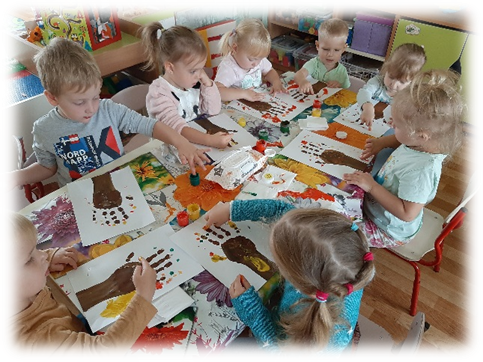 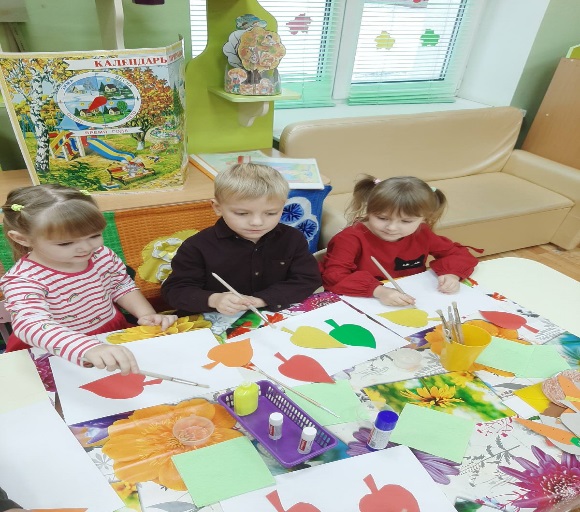 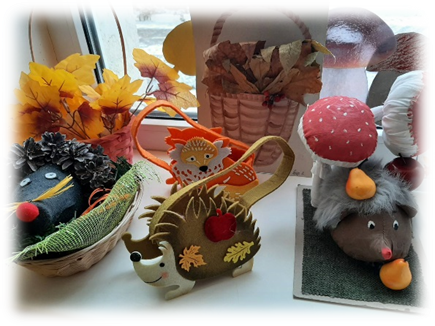 Совместная деятельность «Прогулка в лес»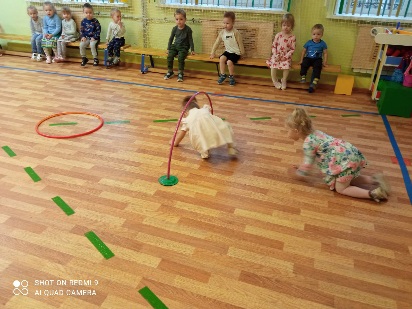 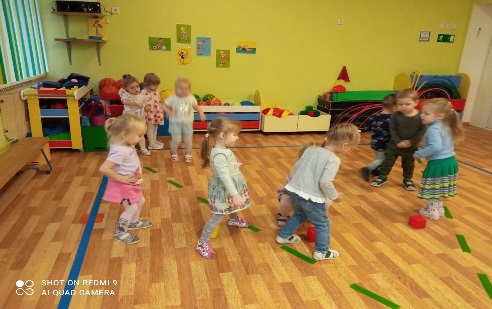 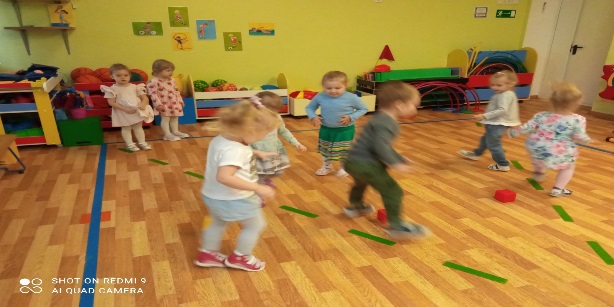                                      Тематическое занятие «Осень золотая» 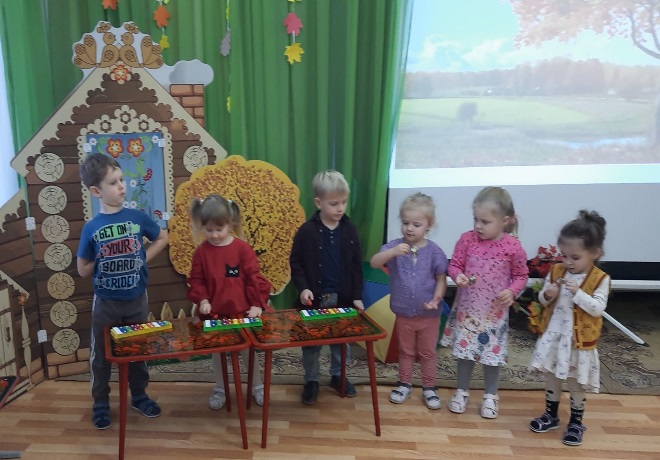 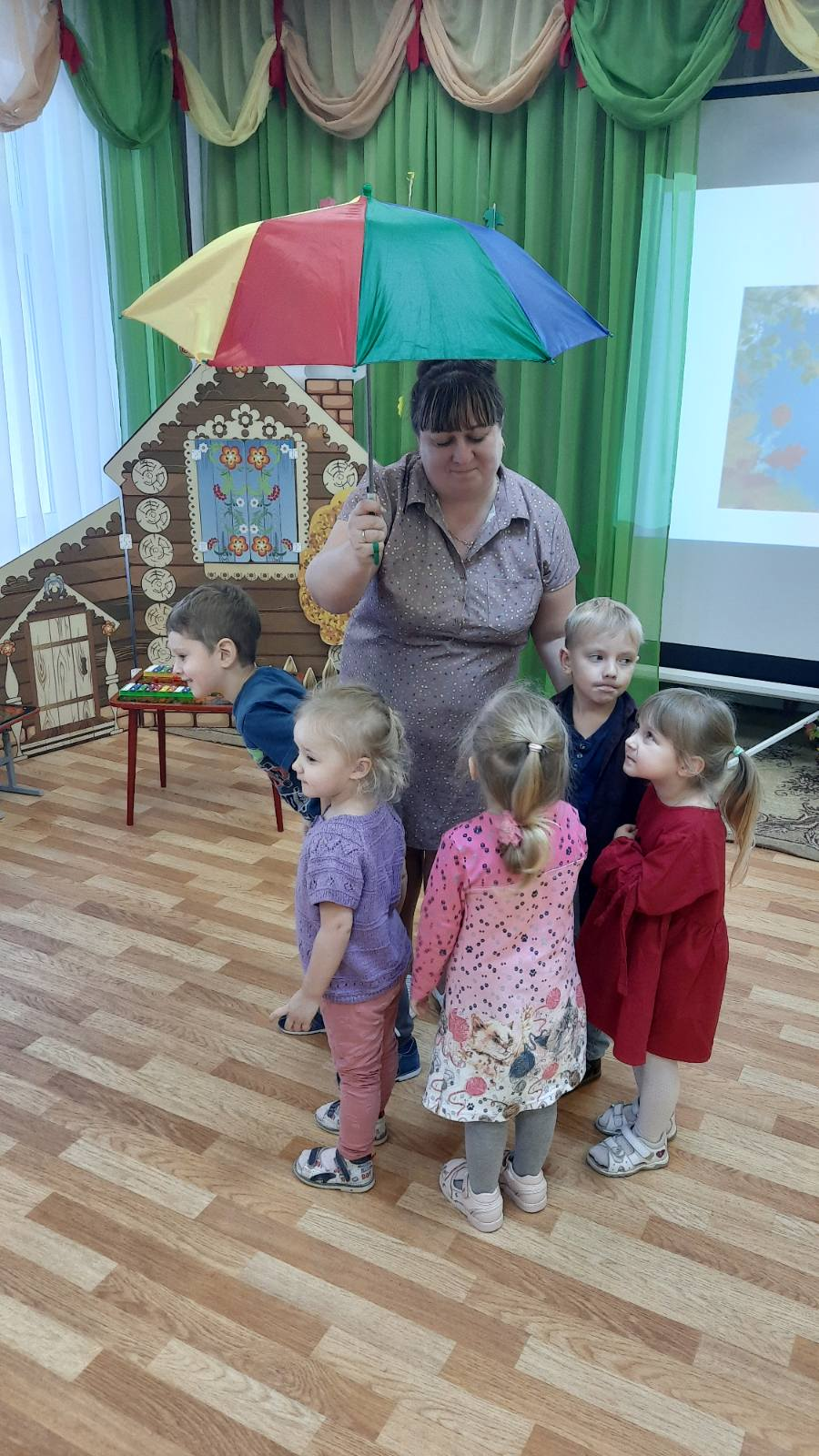 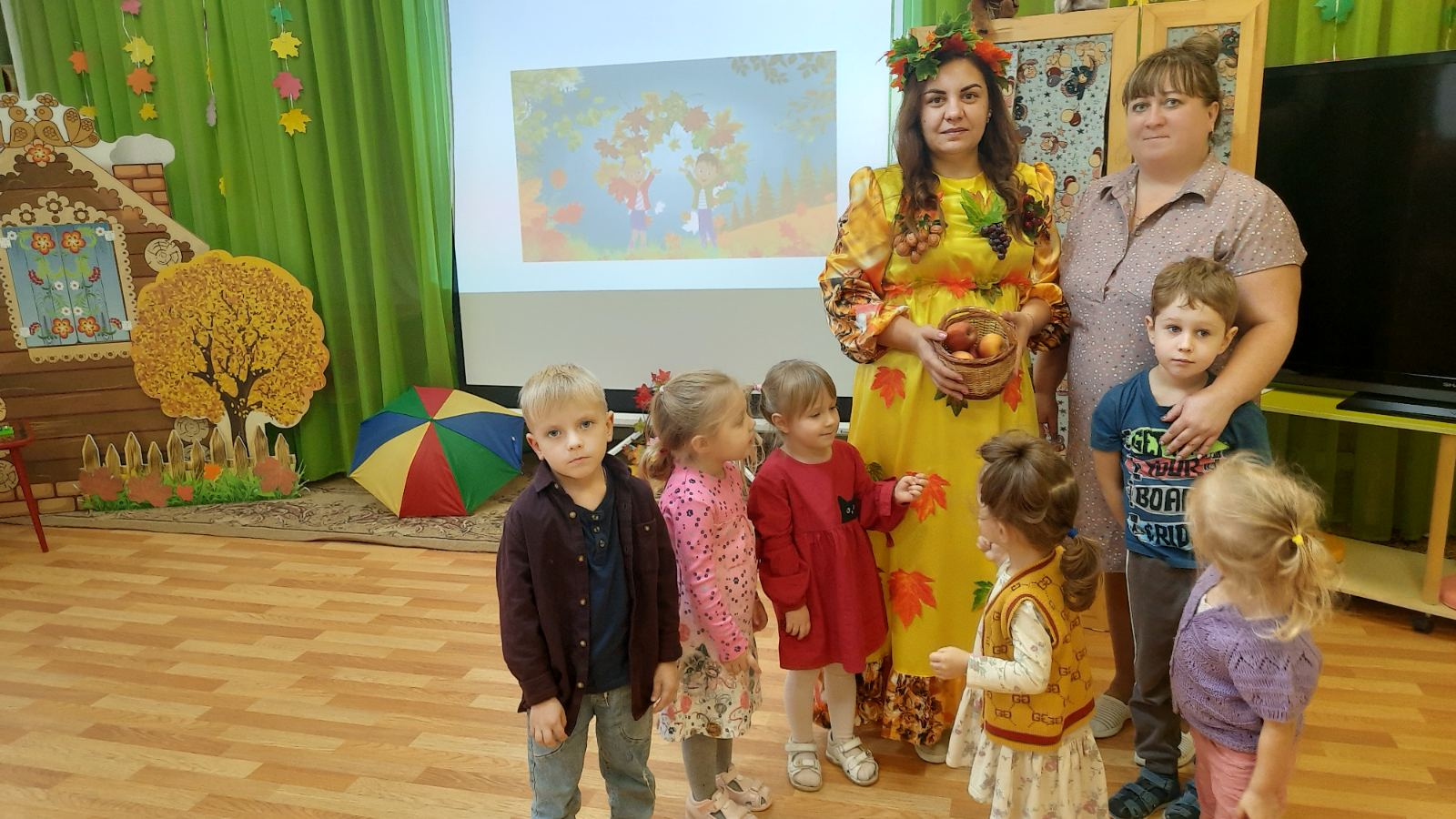 